Уважаемые коллеги!В 2020 году вступили в силу поправки, внесенные Федеральным законом от 27 декабря 2019 года № 451-ФЗ в Федеральный закон от 28 декабря 2013 года № 426-ФЗ «О специальной оценке условий труда» (далее - Закон № 426-ФЗ). Необходимо ознакомиться с внесенными изменениями и использовать в своей работе, а также довести данную информацию до всех работодателей Вашего муниципального образования с использованием доступных информационных ресурсов.Основные изменения в порядке проведения специальной оценки условий труда (далее – СОУТ):1. Организация, проводящая СОУТ, до начала выполнения работ по проведению СОУТ, но не позднее чем через 5 рабочих дней со дня заключения с работодателем гражданско-правового договора о проведении СОУТ обязана: 1) передать в Федеральную государственную информационную систему учета результатов проведения специальной оценки условий труда (далее — ФГИС) сведения о работодателе (наименование, ИНН, КПП); 2) получить идентификационный номер, который присваивается ФГИС в автоматическом режиме; 3) сообщить идентификационный номер работодателю до начала проведения СОУТ (ч. 6 ст. 8 Закона № 426-ФЗ).2. В отчёт о СОУТ должны включаться замечания и возражения работника относительно её результатов, представленные в письменном виде. Работодатель обязан рассмотреть такие возражения и провести при необходимости внеплановую СОУТ (п. 7 ч. 2 ст. 4 Закона № 426-ФЗ);3. Отчет подписывается всеми членами комиссии по проведению СОУТ и утверждается председателем комиссии в срок не позднее чем 30 календарных дней. Срок исчисляется с момента, когда оценивающая организация направила отчет работодателю (ч. 2 ст. 15 Закона № 426-ФЗ);4. В течение 3 рабочих дней со дня утверждения отчета о проведении СОУТ работодатель обязан уведомить об этом организацию-оценщика любым доступным способом и направить ей копию утвержденного отчета либо заказным письмом с уведомлением о вручении, либо в форме электронного документа, подписанного квалифицированной электронной подписью (ч. 5.1 ст. 15 Закона № 426-ФЗ)5. В течение 3 рабочих дней организация, проводящая СОУТ, должна уведомить работодателя о передаче сведений о результатах проведения СОУТ во ФГИС (ч. 3 ст. 18 Закона № 426-ФЗ);6. Использовать результаты СОУТ можно, если сведения о них внесены во ФГИС СОУТ. Соответственно, гарантии и компенсации за работу во вредных условиях труда необходимо назначить не с момента утверждения отчета о проведении СОУТ председателем комиссии, а с момента выгрузки отчета во ФГИС СОУТ (ч. 2 ст. 7 Закона № 426-ФЗ);7. Установлено, что декларация соответствия условий труда также начинает действовать только после внесения информации в ФГИС (ч. 4 ст. 11 Закона № 426-ФЗ). Ранее декларация считалась действительной со дня утверждения отчёта о СОУТ;8. При осуществлении на рабочих местах идентификации потенциально вредных и (или) опасных производственных факторов должны учитываться: - результаты, полученные при осуществлении организованного на рабочих местах производственного контроля за условиями труда (при наличии); - результаты, полученные при осуществлении федерального государственного санитарно-эпидемиологического надзора (ч. 3 ст. 10 Закона № 426-ФЗ);9. При отсутствии возможности образовать комиссию у работодателей - субъектов малого предпринимательства (включая работодателей - индивидуальных предпринимателей), которые отнесены к микропредприятиям, её полномочия может исполнять: - работодатель - индивидуальный предприниматель (лично); - руководитель организации;- другой уполномоченный работодателем работник.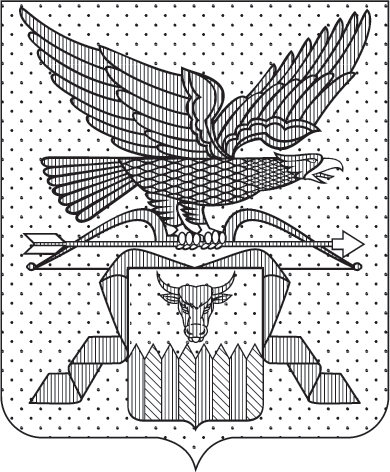 МИНИСТЕРСТВОтруда и социальной защиты населенияЗабайкальского краяКурнатовского ул., д. . Чита, 672000тел.: (302-2) 35-50-85факс: (302-2) 35-65-37e-mail: pochta@minsz.e-zab.ruИНН/КПП 7536095590/753601001ОГРН 1087536008438; ОКАТО 76401373000Главам муниципальных районови городских округовЗабайкальского краяЗаместитель министраМЕТКА2Е.Ю.ШаманскаяЖунева Виктория Викторовна 35-09-57